План работыМО учителей английского языка  « Атланаульской гимназии»на  2020-2021 уч.год.МУНИЦИПАЛЬНОЕ БЮДЖЕТНОЕ ОБЩЕОБРАЗОВАТЕЛЬНОЕ УЧРЕЖДЕНИЕ«Атланаульская гимназия им. И.Казака»МР «Буйнакский район»368216 Республика Дагестан Буйнакский район с. АтланаулИНН:0507009642ОГРН:1030500713616КПП:050701001ОКПО:58931252E-mail: AtlanaulHYPERLINK "mailto:Atlanaul@rambler.ru"@HYPERLINK "mailto:Atlanaul@rambler.ru"ramblerHYPERLINK "mailto:Atlanaul@rambler.ru".HYPERLINK "mailto:Atlanaul@rambler.ru"ruwww:http://atlan.dagschool.com/тел.8(9064) 47 55 70№Темасроки ответственные1 заседание1 заседание1 заседание1 заседание1.Отчет о работе методического объединения за 2019-2020уч.годавгустРук.ШМОМусалаева Н.В.2.Планирование и организация методической работы на новый 2020-2021 уч.год.августРук.ШМОМусалаева Н.В3.Рассмотрение учебных программ августУчителя английского языка4.Утверждение календарно-тематического планирования к программам августРук.ШМОМусалаева Н.В.5..Участия в первом этапе Всероссийской олимпиады школьников по английскому языкуавгуст -сентябрьРук.ШМОМусалаева Н.В,2 заседание2 заседание2 заседание2 заседание1.Доклад по теме: «Способы повышения мотивации к изучению английского языка у учащихся ноябрьКапурова Д.А.2.Проверка подготовки учащихся  9 классов к итоговой аттестацииноябрьРук.ШМОМусалаева Н.В3.Организация  и проведение 2 этапа Всероссийской олимпиады по английскому языкуноябрьУчителя английского языка3 заседание3 заседание3 заседание3 заседание1.Доклад  на тему: «Развите навыков чтения на уроках английского языка»январьАбакарова Б.М.2.Анализ успеваемости и качества знаний по итогам 2 четвертиЗам. директора по УВРСайпуллаева М.М.3.Техника чтения в 5-10 классах  Зам. директора по УВРСайпуллаева М.М4.Отчёт  о работе ШМО за 1 полугодие	Рук.ШМОМусалаева Н.В.4 заседание4 заседание4 заседание4 заседание1.Доклад на тему:«Повышение качества обучения   английскому языку»Февраль-мартКоркмасова Д.М.2.Анализ проведения техники чтения во 2-10 классов Учителя английского языка3.Неделя английского языкаУчителя английского языка4.Подготовка к экзаменам.Учителя английского языка5 заседание5 заседание5 заседание5 заседание1.Отчёт ШМО о работе за годмайРук.ШМОМусалаева Н.В.2.Утверждение экзаменационных материаловСовещание3.Составление плана на следующий учебный годУчителя английского языка4.Новинки методической  литературы Учителя английского языка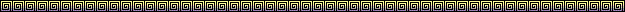 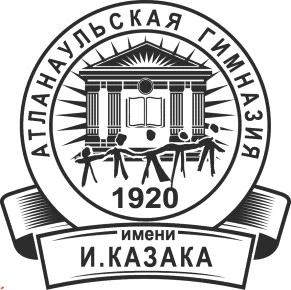 